Úřad pro zastupování státu ve věcech majetkových,odbor OP Břeclav,nám. T. G. M. 3, 690 15 Břeclavvyhlašuje výběrové řízeníč. BBV/28/2015o nejvhodnější nabídku na koupi pozemku:parc. č. 327/1o výměře 251 m2zahrada, v katastrálním území Dolní DunajoviceMinimální kupní cena
80 000,00 KčTermín podání nabídek
do 18. 11. 2015, 15:00 hod.Prohlídka nemovitosti: 
Nebude organizována – nemovitost je volně přístupnáBližší informace: www.uzsvm.cz
Telefon: 519 311 566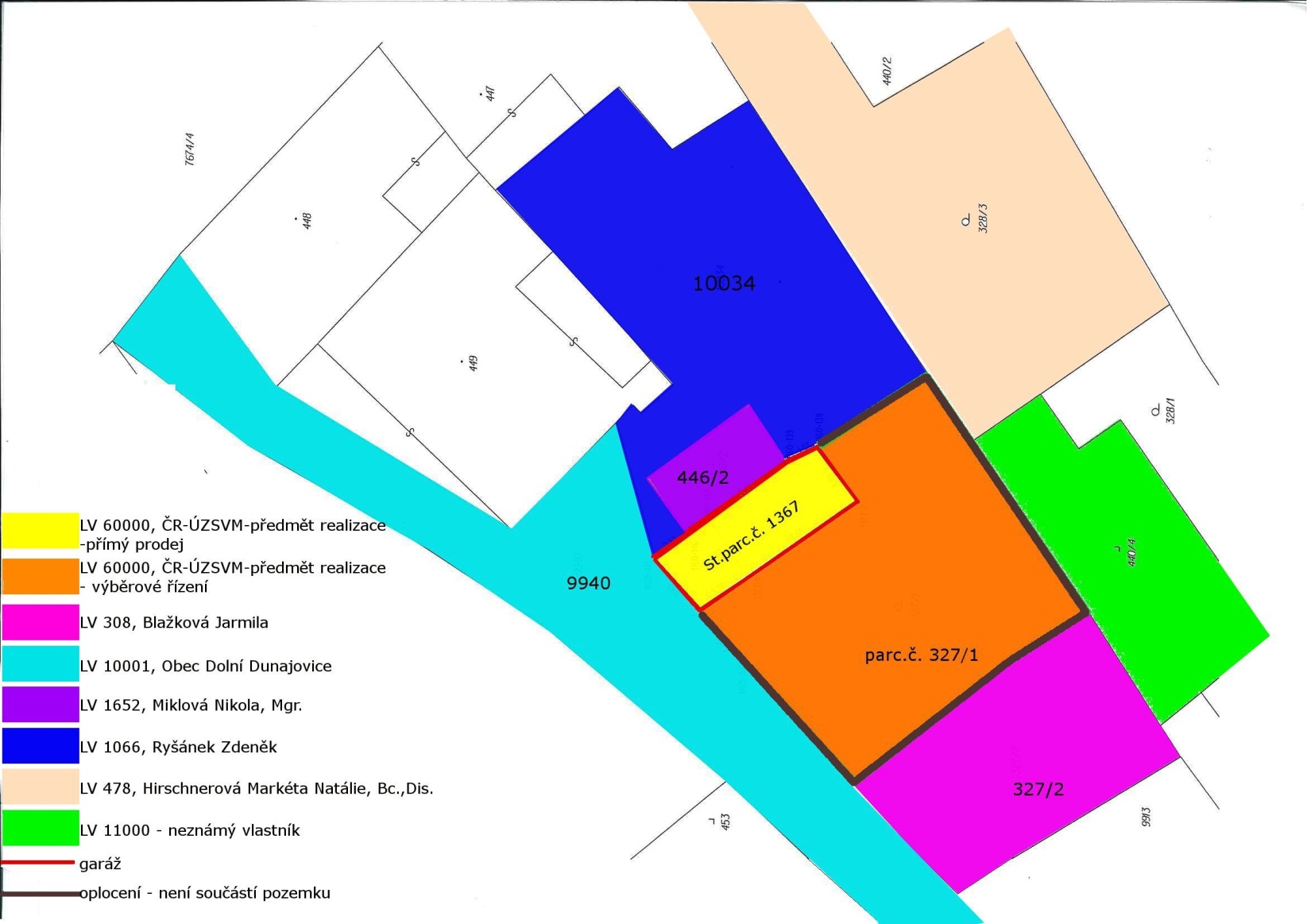 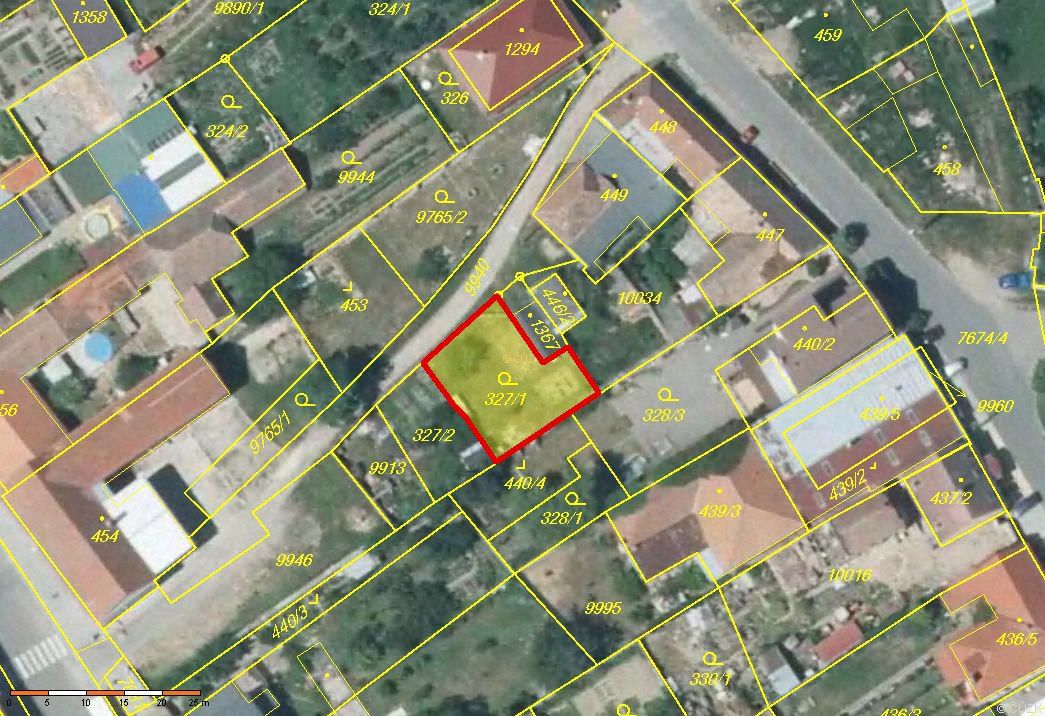 